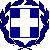                      ΕΛΛΗΝΙΚΗ ΔΗΜΟΚΡΑΤΙΑ                  		                         ΥΠΟΥΡΓΕΙΟ ΠΑΙΔΕΙΑΣ  ΚΑΙ ΘΡΗΣΚΕΥΜΑΤΩΝ	                                          ΠΕΡΙΦΕΡΕΙΑΚΗ Δ/ΝΣΗ Α/ΘΜΙΑΣ & Β/ΘΜΙΑΣ                                                                                    ΕΚΠΑΙΔΕΥΣΗΣ ΚΕΝΤΡΙΚΗΣ ΜΑΚΕΔΟΝΙΑΣ                                             Θεσσαλονίκη   14/10/2019                   Δ/ΝΣΗ Π.Ε. ΑΝΑΤΟΛΙΚΗΣ ΘΕΣΣΑΛΟΝΙΚΗΣ                                          Αρ. Πρωτ.:     390                   11ο  12/Θ ΔΗΜΟΤΙΚΟ ΣΧΟΛΕΙΟ ΘΕΣΣΑΛΟΝΙΚΗΣ                                                Ταχ. Διεύθυνση: 	Αμαλίας 60                                                                                                     Ταχ. Κώδικας: 	546 40                                                                                 Τηλέφωνα: 	2310 831625                                                                      Πληροφορίες: 	Παπαδιώτη Ελένη                                                             Email:mail@11dim-thess.thess.sch.gr     Αντίγραφο ΠρακτικούΕπιτροπής Επιλογής Ταξιδιωτικού Γραφείου για τη μετακίνηση-εκπαιδευτική επίσκεψη στη Βουλή των Ελλήνων, στην Αθήνα.Σήμερα, Πέμπτη 10/10/2019 και ώρα 13:15 στο γραφείο της Δ/ντριας του 11ου Δημοτικού Σχολείου Θεσσαλονίκης η επιτροπή αξιολόγησης των προσφορών και επιλογής ταξιδιωτικού γραφείου για την πραγματοποίηση μετακίνησης-εκπαιδευτικής επίσκεψης των μαθητών του 11ου Δημοτικού Σχολείου Θεσσαλονίκης, στη Βουλή των Ελλήνων, στην Αθήνα, στο πλαίσιο της με αρ. πρωτ. 384/04-10-2019 πρόσκλησης εκδήλωσης ενδιαφέροντος του 11ου Δημοτικού Σχολείου Θεσσαλονίκης που έχει δημοσιευτεί στη Διεύθυνση Π.Ε. Ανατ. Θεσσαλονίκης, στο Σύνδεσμο των εν Ελλάδι Τουριστικών και Ταξιδιωτικών γραφείων και όπως προβλέπεται στις διατάξεις του άρθρου 14 της 129287/Γ2 Υπουργικής Απόφασης του Υπουργείου Παιδείας και Θρησκευμάτων (ΦΕΚ 2769/02-12-2011), τις ΥΑ με αρ. πρωτ. Φ.12/ΦΜ/48140/Δ1/21-3-2017 (Β΄ 1115) και 33120/ΓΔ4/28-2-2017 (Β΄ 681), καθώς και στη με αρ. πρωτ.Φ12/ΦΜ/53243/Δ1/2-4-2018 εγκύκλιο του ΥΠΕΘ. Η επιτροπή, σύμφωνα με την πράξη Νο 2/27-9-2019  της Δ/ντριας, αποτελείται  από τους: Παπαδιώτη Ελένη Δ/ντρια  του 11ου Δ.Σ. Θεσσαλονίκης πρόεδρο της επιτροπήςΒουλγαρόπουλο Αθανάσιο, εκπ/κό της ΣΤ1 τάξηςΒαλσαμίδου Παναγιώτα, εκπ/κό της ΣΤ2 τάξηςΒαργιανίτη Ελένη πρόεδρο συλλόγου Γ/Κ  του  11ου  Δ. Σ. ΘεσσαλονίκηςΗ Επιτροπή, αφού κωδικοποίησε και αξιολόγησε τις υποβληθείσες προσφορές, διαπίστωσε ότι όλα τα πρακτορεία διέθεταν τα προβλεπόμενα  από την Υ. Α.  έγγραφα ασφαλιστικής κάλυψης και αστικής ευθύνης και κατέθεσαν Υ.Δ. ότι διαθέτουν τα απαραίτητα ειδικά σήματα λειτουργίας. Πλην, όμως, μόνο το τουριστικό πρακτορείο «Go Bus», εκπλήρωνε όλες τις προϋποθέσεις της πρόσκλησης εκδήλωσης ενδιαφέροντος με αριθ. πρωτ. 384/04-10-2019  του σχολείου μας και συγκεκριμένα: α) Παρέχονται δύο (2) εξειδικευμένοι ξεναγοί για όλες τις προγραμματισμένες εκπαιδευτικές επισκέψεις (Ακρόπολη, Μουσείο Ακρόπολης, Παλιά Βουλή - Εθνικό Ιστορικό Μουσείο,β) Το επιλεγμένο ξενοδοχείο (Airotel Parthenon) είναι 4  Αστέρων στην τιμή των 120 Ευρώ με ημιδιατροφή, βρίσκεται στη γύρω περιοχή της Ακρόπολης και του Μουσείου της Ακρόπολης και γενικά πολύ κοντά στο ιστορικό κέντρο της Αθήνας, και οι συνοδοί εκπαιδευτικοί εκτίμησαν ότι θα εξασφαλιστεί η καλύτερη εποπτεία και ο έλεγχος των μαθητών και συνοδών τους (οι μετακινήσεις μπορούν να γίνουν, ακόμη και με τα πόδια ή με το μετρό). γ) Επιπρόσθετα (αν και δεν περιλαμβάνεται στις εξ αρχής ζητούμενες προδιαγραφές της προκήρυξης, το συγκεκριμένο πρακτορείο προσφέρει 50% έκπτωση στο τρίτο άτομο κάθε τρίκλινου δωματίου (έκπτωση σημαντική, λόγω του μεγάλου αριθμού τρίκλινων δωματίων που θα χρειαστούν). Κατά συνέπεια, η Επιτροπή συνεκτιμώντας όλα τα παραπάνω, αποφάσισε να επιλέξει το ταξιδιωτικό γραφείο «Go Bus». Η απόφαση της επιτροπής ήταν ομόφωνη. Για τους παραπάνω λόγους συντάχθηκε και υπογράφεται το παραπάνω πρακτικό.    Η απόφαση επιλογής ταξιδιωτικού γραφείου της εκδρομής βρίσκεται και στο site του σχολείου:   http://11dim-thess.thess.sch.gr/              Ο Πρόεδρος                 Τ.Σ.Υ.       Παπαδιώτη Ελένη             Τα μέληΒουλγαρόπουλος ΑθανάσιοςΒαλσαμίδου ΠαναγιώταΒαργιανίτη Ελένη